Безопасность жизни детей на водоемах во многих случаях зависит ТОЛЬКО ОТ ВАС!В целях недопущения гибели детей на водоемах в летний период обращаемся к Вам с убедительной просьбой: провести разъяснительную работу о правилах поведения на природных и искусственных водоемах и о последствиях их нарушения. Этим Вы предупредите несчастные случаи с Вашими детьми на воде, от этого зависит жизнь Ваших детей сегодня и завтра.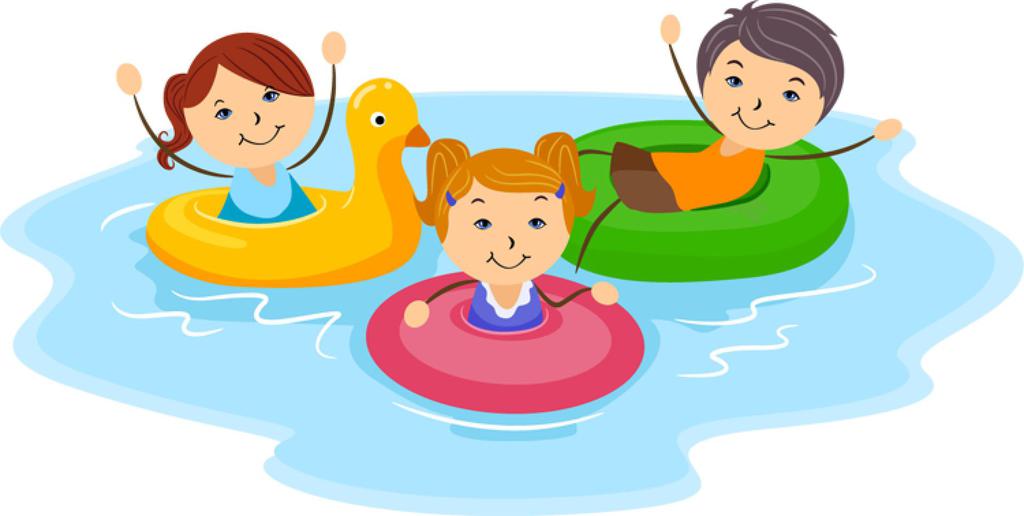 Категорически запрещено купание: • детей без надзора взрослых;• в незнакомых местах;• на надувных матрацах, камерах и других плавательных средствах (без надзора взрослых); • в грозуТакже необходимо соблюдать следующие правила:• Постепенно входите в воду, убедившись в том, что температура воды комфортна для тела (не ниже установленной нормы). • Не нырять при недостаточной глубине водоема, при необследованном дне (особенно головой вниз!), при нахождении вблизи других пловцов. • Продолжительность купания - не более 30 минут, при невысокой температуре воды - не более 5-6 минут. • При купании в естественном водоеме не заплывать за установленные знаки ограждения, не подплывать близко к моторным лодкам и прочим плавательным средствам.• При купании ребенка на матрасах и лодках – используйте спасательные жилеты.• Следите, чтобы игры детей в воде были безопасны. • Во избежание перегревания отдыхайте на пляже в головном уборе. Избегайте употребление алкоголя до и во время нахождения в воде или у береговой линии. Алкоголь ухудшает чувство равновесия, координацию движений и самоконтроль. Дети на водоемах должны находиться под пристальным контролем!Помните! Только неукоснительное соблюдение мер безопасного поведения на воде может предупредить беду.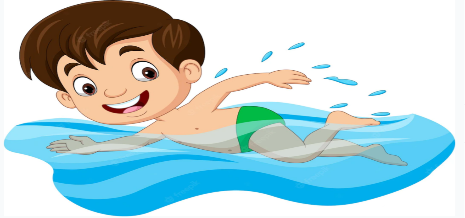 ГКУЗ РХ «Республиканский центробщественного здоровья и медицинской профилактики»г.Абакан 2022г.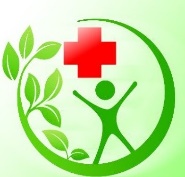 УВАЖАЕМЫЕ ВЗРОСЛЫЕ: РОДИТЕЛИ, РУКОВОДИТЕЛИ ОБРАЗОВАТЕЛЬНЫХ УЧРЕЖДЕНИЙ, ПЕДАГОГИ!